Woodlea Studios, Pound Lane, Shrewsbury. SY5 8JR Tel: 01743 860706. www.shropshire.digitalNameName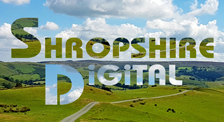 AddressAddressPost CodePost CodeDIGITAL MEDIA SPECIALISTSVHS, Hi-8, Mini DV, Slide, PhotoDIGITAL MEDIA SPECIALISTSVHS, Hi-8, Mini DV, Slide, PhotoDIGITAL MEDIA SPECIALISTSVHS, Hi-8, Mini DV, Slide, PhotoEmailEmailDIGITAL MEDIA SPECIALISTSVHS, Hi-8, Mini DV, Slide, PhotoDIGITAL MEDIA SPECIALISTSVHS, Hi-8, Mini DV, Slide, PhotoDIGITAL MEDIA SPECIALISTSVHS, Hi-8, Mini DV, Slide, PhotoPhonePhoneMobileMobileYOUR ORIGINAL MATERIALYOUR ORIGINAL MATERIALYOUR ORIGINAL MATERIALYOUR ORIGINAL MATERIALYOUR ORIGINAL MATERIALYOUR ORIGINAL MATERIALYOUR ORIGINAL MATERIALYOUR ORIGINAL MATERIALYOUR ORIGINAL MATERIALYOUR ORIGINAL MATERIALYOUR ORIGINAL MATERIALYOUR ORIGINAL MATERIALNumber of TapesNumber of TapesTape TypeTot LengthTot LengthNumber of PhotosNumber of PhotosFormatOther MediaOther MediaREQUIRED SERVICE DETAILSREQUIRED SERVICE DETAILSREQUIRED SERVICE DETAILSREQUIRED SERVICE DETAILSREQUIRED SERVICE DETAILSREQUIRED SERVICE DETAILSREQUIRED SERVICE DETAILSREQUIRED SERVICE DETAILSREQUIRED SERVICE DETAILSREQUIRED SERVICE DETAILSREQUIRED SERVICE DETAILSREQUIRED SERVICE DETAILSType of ServiceType of ServiceType of ServiceExtra CopiesExtra CopiesTitle Text: What do you want your title to say?Title Text: What do you want your title to say?Title Text: What do you want your title to say?Title Text: What do you want your title to say?Title Text: What do you want your title to say?Title Text: What do you want your title to say?Title Text: What do you want your title to say?Title Text: What do you want your title to say?Cover & Menu Theme Details: i.e. theme or photo numberCover & Menu Theme Details: i.e. theme or photo numberCover & Menu Theme Details: i.e. theme or photo numberCover & Menu Theme Details: i.e. theme or photo numberADDITIONAL REQUIREMENTSPlease give details of required tape order, editing, chapters, finishing etc. The more info we have the better. Note, unless stated otherwise DVDs are produced on DVD-R discs to PAL specifications. Please indicate if enclosed media is also to form part of a separate order.ADDITIONAL REQUIREMENTSPlease give details of required tape order, editing, chapters, finishing etc. The more info we have the better. Note, unless stated otherwise DVDs are produced on DVD-R discs to PAL specifications. Please indicate if enclosed media is also to form part of a separate order.ADDITIONAL REQUIREMENTSPlease give details of required tape order, editing, chapters, finishing etc. The more info we have the better. Note, unless stated otherwise DVDs are produced on DVD-R discs to PAL specifications. Please indicate if enclosed media is also to form part of a separate order.ADDITIONAL REQUIREMENTSPlease give details of required tape order, editing, chapters, finishing etc. The more info we have the better. Note, unless stated otherwise DVDs are produced on DVD-R discs to PAL specifications. Please indicate if enclosed media is also to form part of a separate order.ADDITIONAL REQUIREMENTSPlease give details of required tape order, editing, chapters, finishing etc. The more info we have the better. Note, unless stated otherwise DVDs are produced on DVD-R discs to PAL specifications. Please indicate if enclosed media is also to form part of a separate order.ADDITIONAL REQUIREMENTSPlease give details of required tape order, editing, chapters, finishing etc. The more info we have the better. Note, unless stated otherwise DVDs are produced on DVD-R discs to PAL specifications. Please indicate if enclosed media is also to form part of a separate order.ADDITIONAL REQUIREMENTSPlease give details of required tape order, editing, chapters, finishing etc. The more info we have the better. Note, unless stated otherwise DVDs are produced on DVD-R discs to PAL specifications. Please indicate if enclosed media is also to form part of a separate order.ADDITIONAL REQUIREMENTSPlease give details of required tape order, editing, chapters, finishing etc. The more info we have the better. Note, unless stated otherwise DVDs are produced on DVD-R discs to PAL specifications. Please indicate if enclosed media is also to form part of a separate order.ADDITIONAL REQUIREMENTSPlease give details of required tape order, editing, chapters, finishing etc. The more info we have the better. Note, unless stated otherwise DVDs are produced on DVD-R discs to PAL specifications. Please indicate if enclosed media is also to form part of a separate order.ADDITIONAL REQUIREMENTSPlease give details of required tape order, editing, chapters, finishing etc. The more info we have the better. Note, unless stated otherwise DVDs are produced on DVD-R discs to PAL specifications. Please indicate if enclosed media is also to form part of a separate order.ADDITIONAL REQUIREMENTSPlease give details of required tape order, editing, chapters, finishing etc. The more info we have the better. Note, unless stated otherwise DVDs are produced on DVD-R discs to PAL specifications. Please indicate if enclosed media is also to form part of a separate order.ADDITIONAL REQUIREMENTSPlease give details of required tape order, editing, chapters, finishing etc. The more info we have the better. Note, unless stated otherwise DVDs are produced on DVD-R discs to PAL specifications. Please indicate if enclosed media is also to form part of a separate order.Cheques payable to “M. Amos”.We will send email notification of receipt.Cheques payable to “M. Amos”.We will send email notification of receipt.Cheques payable to “M. Amos”.We will send email notification of receipt.Cheques payable to “M. Amos”.We will send email notification of receipt.Cheques payable to “M. Amos”.We will send email notification of receipt.Cheques payable to “M. Amos”.We will send email notification of receipt.Cheques payable to “M. Amos”.We will send email notification of receipt.Cheques payable to “M. Amos”.We will send email notification of receipt.Cheques payable to “M. Amos”.We will send email notification of receipt.Cheques payable to “M. Amos”.We will send email notification of receipt.Cheques payable to “M. Amos”.We will send email notification of receipt.Cheques payable to “M. Amos”.We will send email notification of receipt.Declaration:I, the undersigned, accept that Shropshire Digital and its associates accept no responsibility for damage or loss of any materials in transit.I understand that recorded delivery is advised. Shropshire Digital and its associates are only liable for loss or damage of customer’s property following receipt and prior to despatch but only to the extent of the materials. I also declare that materials to be copied bear no copyright andif they do, then I am the owner or I have permission from the owner. Shropshire Digital and its associates assume this to be the case.Declaration:I, the undersigned, accept that Shropshire Digital and its associates accept no responsibility for damage or loss of any materials in transit.I understand that recorded delivery is advised. Shropshire Digital and its associates are only liable for loss or damage of customer’s property following receipt and prior to despatch but only to the extent of the materials. I also declare that materials to be copied bear no copyright andif they do, then I am the owner or I have permission from the owner. Shropshire Digital and its associates assume this to be the case.Declaration:I, the undersigned, accept that Shropshire Digital and its associates accept no responsibility for damage or loss of any materials in transit.I understand that recorded delivery is advised. Shropshire Digital and its associates are only liable for loss or damage of customer’s property following receipt and prior to despatch but only to the extent of the materials. I also declare that materials to be copied bear no copyright andif they do, then I am the owner or I have permission from the owner. Shropshire Digital and its associates assume this to be the case.Declaration:I, the undersigned, accept that Shropshire Digital and its associates accept no responsibility for damage or loss of any materials in transit.I understand that recorded delivery is advised. Shropshire Digital and its associates are only liable for loss or damage of customer’s property following receipt and prior to despatch but only to the extent of the materials. I also declare that materials to be copied bear no copyright andif they do, then I am the owner or I have permission from the owner. Shropshire Digital and its associates assume this to be the case.Declaration:I, the undersigned, accept that Shropshire Digital and its associates accept no responsibility for damage or loss of any materials in transit.I understand that recorded delivery is advised. Shropshire Digital and its associates are only liable for loss or damage of customer’s property following receipt and prior to despatch but only to the extent of the materials. I also declare that materials to be copied bear no copyright andif they do, then I am the owner or I have permission from the owner. Shropshire Digital and its associates assume this to be the case.Declaration:I, the undersigned, accept that Shropshire Digital and its associates accept no responsibility for damage or loss of any materials in transit.I understand that recorded delivery is advised. Shropshire Digital and its associates are only liable for loss or damage of customer’s property following receipt and prior to despatch but only to the extent of the materials. I also declare that materials to be copied bear no copyright andif they do, then I am the owner or I have permission from the owner. Shropshire Digital and its associates assume this to be the case.Declaration:I, the undersigned, accept that Shropshire Digital and its associates accept no responsibility for damage or loss of any materials in transit.I understand that recorded delivery is advised. Shropshire Digital and its associates are only liable for loss or damage of customer’s property following receipt and prior to despatch but only to the extent of the materials. I also declare that materials to be copied bear no copyright andif they do, then I am the owner or I have permission from the owner. Shropshire Digital and its associates assume this to be the case.Declaration:I, the undersigned, accept that Shropshire Digital and its associates accept no responsibility for damage or loss of any materials in transit.I understand that recorded delivery is advised. Shropshire Digital and its associates are only liable for loss or damage of customer’s property following receipt and prior to despatch but only to the extent of the materials. I also declare that materials to be copied bear no copyright andif they do, then I am the owner or I have permission from the owner. Shropshire Digital and its associates assume this to be the case.Declaration:I, the undersigned, accept that Shropshire Digital and its associates accept no responsibility for damage or loss of any materials in transit.I understand that recorded delivery is advised. Shropshire Digital and its associates are only liable for loss or damage of customer’s property following receipt and prior to despatch but only to the extent of the materials. I also declare that materials to be copied bear no copyright andif they do, then I am the owner or I have permission from the owner. Shropshire Digital and its associates assume this to be the case.Declaration:I, the undersigned, accept that Shropshire Digital and its associates accept no responsibility for damage or loss of any materials in transit.I understand that recorded delivery is advised. Shropshire Digital and its associates are only liable for loss or damage of customer’s property following receipt and prior to despatch but only to the extent of the materials. I also declare that materials to be copied bear no copyright andif they do, then I am the owner or I have permission from the owner. Shropshire Digital and its associates assume this to be the case.Declaration:I, the undersigned, accept that Shropshire Digital and its associates accept no responsibility for damage or loss of any materials in transit.I understand that recorded delivery is advised. Shropshire Digital and its associates are only liable for loss or damage of customer’s property following receipt and prior to despatch but only to the extent of the materials. I also declare that materials to be copied bear no copyright andif they do, then I am the owner or I have permission from the owner. Shropshire Digital and its associates assume this to be the case.Declaration:I, the undersigned, accept that Shropshire Digital and its associates accept no responsibility for damage or loss of any materials in transit.I understand that recorded delivery is advised. Shropshire Digital and its associates are only liable for loss or damage of customer’s property following receipt and prior to despatch but only to the extent of the materials. I also declare that materials to be copied bear no copyright andif they do, then I am the owner or I have permission from the owner. Shropshire Digital and its associates assume this to be the case.SignaturePrint NamePrint NameDate